Уважаемые руководители!Информируем Вас о проведении Общественным учреждением «Межрегиональный центр по делам детей и молодежи» III Всероссийского конкурса проектов и программ в сфере организации детского и молодежного отдыха (далее – мероприятие).Целью мероприятия является проведение независимой профессионально-общественной экспертизы деятельности организаций отдыха детей и их оздоровления.В мероприятии принимают участие загородные лагеря отдыха 
и оздоровления детей, детские оздоровительные центры, базы и комплексы, детские оздоровительно-образовательные центры, специализированные (профильные) лагеря, и лагеря, организованные образовательными организациями, осуществляющими организацию отдыха и оздоровления обучающихся в каникулярное время (с круглосуточным или дневным пребыванием), а также детские лагеря труда и отдыха, детские лагеря палаточного типа, детские лагеря различной тематической направленности, созданные при организациях социального обслуживания, санаторно-курортных организациях, общественных организациях (объединениях), образовательных, культурно-досуговых, физкультурно-спортивных и иных организациях.Мероприятие проводится по следующим номинациям:1) «Лучшие проекты и программы в сфере детского и молодежного отдыха, реализуемые дошкольными образовательными организациями»;2) «Лучшие проекты и программы в сфере детского и молодежного отдыха, реализуемые общеобразовательными организациями»;3) «Лучшие проекты и программы в сфере детского и молодежного отдыха, реализуемые образовательными организациями дополнительного образования детей»;4) «Лучшие проекты и программы в сфере детского и молодежного отдыха, реализуемые организациями сферы культуры, спорта, молодежной политики, социального обслуживания и здравоохранения»;5) «Лучшие проекты и программы в сфере детского и молодежного отдыха, реализуемые социально-ориентированными некоммерческими организациями»;6) «Лучшие туристские проекты и программы для детей и молодежи».По результатам мероприятия победителям мероприятия в каждой номинации в качестве призового фонда в порядке дарения вручается детский уличный спортивно-игровой комплекс.Мероприятие пройдет в три этапа: первый – самообследование участников на соответствие требованиям, установленным профильным национальным стандартом; второй – презентация проектов и программ; третий – публичная демонстрация деятельности организаций в виртуальном формате.Срок приема заявок для участия в мероприятии – до 04 июля 2021 г. (включительно).Дополнительная информация о порядке организации и проведения мероприятия, условиях участия и требованиях к оформлению заявочных документов, опубликована на сайте www.rosdetstvo.com.Информацию о поданных заявках просим предоставить до 07 июня 2021 г. на электронную почту vospsocrabota@yandex.ru. Начальник управления			                                                Л.Е.СтепановаАскарова И.Г.6-14-74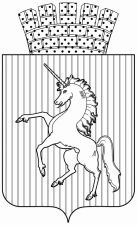 УПРАВЛЕНИЕ ОБРАЗОВАНИЯ АДМИНИСТРАЦИИ ЛЫСЬВЕНСКОГО ГОРОДСКОГО ОКРУГАул. Мира, д. 26, г. Лысьва,  
Пермский край, 618900Тел/ факс (34249) 6 02 03 E-mail: lysva_ypr@mail.ruОКПО 02113627, ОГРН 1025901925499,ИНН/КПП 5918002508/591801001УПРАВЛЕНИЕ ОБРАЗОВАНИЯ АДМИНИСТРАЦИИ ЛЫСЬВЕНСКОГО ГОРОДСКОГО ОКРУГАул. Мира, д. 26, г. Лысьва,  
Пермский край, 618900Тел/ факс (34249) 6 02 03 E-mail: lysva_ypr@mail.ruОКПО 02113627, ОГРН 1025901925499,ИНН/КПП 5918002508/591801001УПРАВЛЕНИЕ ОБРАЗОВАНИЯ АДМИНИСТРАЦИИ ЛЫСЬВЕНСКОГО ГОРОДСКОГО ОКРУГАул. Мира, д. 26, г. Лысьва,  
Пермский край, 618900Тел/ факс (34249) 6 02 03 E-mail: lysva_ypr@mail.ruОКПО 02113627, ОГРН 1025901925499,ИНН/КПП 5918002508/591801001УПРАВЛЕНИЕ ОБРАЗОВАНИЯ АДМИНИСТРАЦИИ ЛЫСЬВЕНСКОГО ГОРОДСКОГО ОКРУГАул. Мира, д. 26, г. Лысьва,  
Пермский край, 618900Тел/ факс (34249) 6 02 03 E-mail: lysva_ypr@mail.ruОКПО 02113627, ОГРН 1025901925499,ИНН/КПП 5918002508/591801001УПРАВЛЕНИЕ ОБРАЗОВАНИЯ АДМИНИСТРАЦИИ ЛЫСЬВЕНСКОГО ГОРОДСКОГО ОКРУГАул. Мира, д. 26, г. Лысьва,  
Пермский край, 618900Тел/ факс (34249) 6 02 03 E-mail: lysva_ypr@mail.ruОКПО 02113627, ОГРН 1025901925499,ИНН/КПП 5918002508/591801001УПРАВЛЕНИЕ ОБРАЗОВАНИЯ АДМИНИСТРАЦИИ ЛЫСЬВЕНСКОГО ГОРОДСКОГО ОКРУГАул. Мира, д. 26, г. Лысьва,  
Пермский край, 618900Тел/ факс (34249) 6 02 03 E-mail: lysva_ypr@mail.ruОКПО 02113627, ОГРН 1025901925499,ИНН/КПП 5918002508/591801001УПРАВЛЕНИЕ ОБРАЗОВАНИЯ АДМИНИСТРАЦИИ ЛЫСЬВЕНСКОГО ГОРОДСКОГО ОКРУГАул. Мира, д. 26, г. Лысьва,  
Пермский край, 618900Тел/ факс (34249) 6 02 03 E-mail: lysva_ypr@mail.ruОКПО 02113627, ОГРН 1025901925499,ИНН/КПП 5918002508/591801001УПРАВЛЕНИЕ ОБРАЗОВАНИЯ АДМИНИСТРАЦИИ ЛЫСЬВЕНСКОГО ГОРОДСКОГО ОКРУГАул. Мира, д. 26, г. Лысьва,  
Пермский край, 618900Тел/ факс (34249) 6 02 03 E-mail: lysva_ypr@mail.ruОКПО 02113627, ОГРН 1025901925499,ИНН/КПП 5918002508/591801001УПРАВЛЕНИЕ ОБРАЗОВАНИЯ АДМИНИСТРАЦИИ ЛЫСЬВЕНСКОГО ГОРОДСКОГО ОКРУГАул. Мира, д. 26, г. Лысьва,  
Пермский край, 618900Тел/ факс (34249) 6 02 03 E-mail: lysva_ypr@mail.ruОКПО 02113627, ОГРН 1025901925499,ИНН/КПП 5918002508/591801001УПРАВЛЕНИЕ ОБРАЗОВАНИЯ АДМИНИСТРАЦИИ ЛЫСЬВЕНСКОГО ГОРОДСКОГО ОКРУГАул. Мира, д. 26, г. Лысьва,  
Пермский край, 618900Тел/ факс (34249) 6 02 03 E-mail: lysva_ypr@mail.ruОКПО 02113627, ОГРН 1025901925499,ИНН/КПП 5918002508/591801001Руководителям образовательных организации№Руководителям образовательных организацииНа № На №  отРуководителям образовательных организацииРуководителям образовательных организацииРуководителям образовательных организацииОб участии в III Всероссийском конкурсе проектов и программ Об участии в III Всероссийском конкурсе проектов и программ Об участии в III Всероссийском конкурсе проектов и программ Об участии в III Всероссийском конкурсе проектов и программ Об участии в III Всероссийском конкурсе проектов и программ Об участии в III Всероссийском конкурсе проектов и программ 